 Муниципальное образование «Смидовичский муниципальный район»Еврейской автономной областиСОБРАНИЕ ДЕПУТАТОВРЕШЕНИЕ_____________                                                                                        №_____пос. СмидовичО внесении изменений в решение Собрания депутатов Смидовичского муниципального района Еврейской автономной области от 16.06.2022 № 79 «Об утверждении Правил землепользования и застройки п. Николаевка муниципального образования «Николаевское городское поселение» Смидовичского муниципального района Еврейской автономной области»В соответствии с Градостроительным кодексом Российской Федерации, Федеральным законом от 06.10.2003 № 131-ФЗ «Об общих принципах организации местного самоуправления в Российской Федерации», Уставом муниципального образования «Смидовичский муниципальный район» Еврейской автономной области Собрание депутатовРЕШИЛО:1.Внести в решение Собрания депутатов Смидовичского муниципального района Еврейской автономной области от 16.06.2022 № 79 «Об утверждении Правил землепользования и застройки п. Николаевка муниципального образования «Николаевское городское поселение» Смидовичского муниципального района Еврейской автономной области (далее – Правила землепользования и застройки п. Николаевка) следующие изменения:1.1.  В разделе 11 «Карта градостроительного зонирования»  Правил землепользования и застройки п. Николаевка:1.1.1. Установить зону С-4 «Зона кладбищ и мемориальных комплексов» для земельного участка в районе земельного участка с адресным ориентиром: ЕАО, Смидовичский район, пос. Николаевка, 350 метров на юго-запад от дома №73 по ул. Шоссейная, согласно приложению.1.2. Подпункт 2.3 пункта 2.4 «С – 4. Зона кладбищ и мемориальных комплексов» подраздела 2 «Специальные зоны» раздела 13 «Градостроительные регламенты» Правил землепользования и застройки п. Николаевка изложить следующей редакции:«2.3. Предельная площадь земельных участков (с учетом обеспечения территории для гостевых стоянок): минимум – 200 кв.м., максимум – 50000 кв.м.;».1.3. В пункте 1.1. «Зоны: Ц – 1А (зона делового ядра центра посёлка);  Ц – 1 (зона центра обслуживания деловой и коммерческой активности местного значения)»  подраздела 1 «1.Центральные общественно – деловые зоны» раздела 13 «Градостроительные регламенты» Правил землепользования и застройки п. Николаевка:1.3.1.Таблицу видов разрешённого  использования земельных участков дополнить строкой 29 следующего содержания:2.Опубликовать настоящее решение в газете «Районный вестник» и разместить на официальном сайте Смидовичского муниципального района.3.Настоящее решение вступает в силу после дня его официального опубликования.Готовил:    ПРИЛОЖЕНИЕ к решению Собрания депутатовот____________ №_______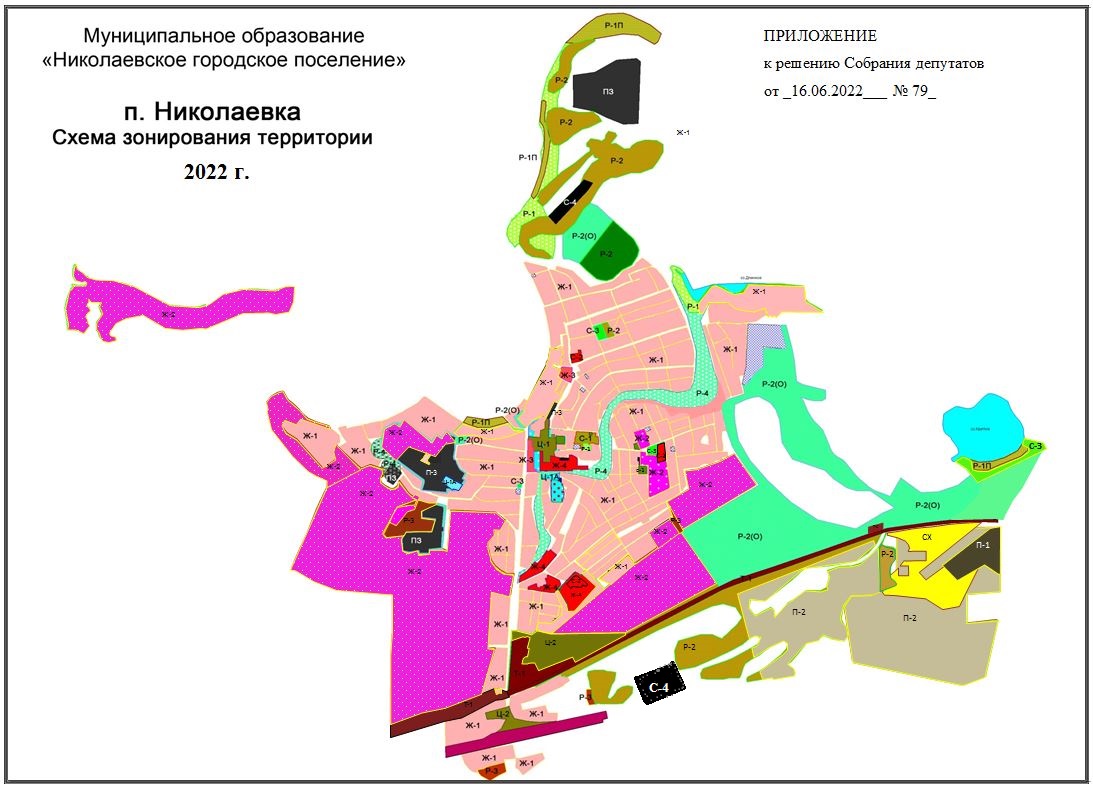 «Малоэтажная многоквартирная жилая застройка 2.1.1.Размещение малоэтажных многоквартирных домов (многоквартирные дома высотой до 4 этажей, включая мансардный);
обустройство спортивных и детских площадок, площадок для отдыха;
размещение объектов обслуживания жилой застройки во встроенных, пристроенных и встроенно-пристроенных помещениях малоэтажного многоквартирного дома, если общая площадь таких помещений в малоэтажном многоквартирном доме не составляет более 15% общей площади помещений дома»ПредседательСобрания депутатов                                                                    Н.Д. КалюкаГлава муниципального районаЕ.А. БашкировНачальник управления градостроительства и дорожнойдеятельности администрациимуниципального районаПервый заместитель главы администрациимуниципального районаО.В. ЗыковаВ.В. ВолошенкоНачальник юридического управления    администрации муниципального районаЕ.В. ТимошенкоНачальник организационно-контрольногоотдела администрациимуниципального районаМ.Н. Позднякова